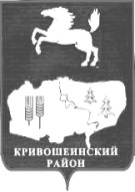 АДМИНИСТРАЦИЯ КРИВОШЕИНСКОГО РАЙОНАПОСТАНОВЛЕНИЕ         27.09.2021	                                                                                                                     № 665 							с. КривошеиноТомской областиО внесении дополнений в постановление Администрации Кривошеинского района от 09.11.2015 № 374 «Об утверждении Устава Муниципального бюджетного дошкольного учреждения детский сад общеразвивающего вида второй категории «Берёзка» села Кривошеина»         В целях приведения нормативно правового акта в соответствие с законодательством	ПОСТАНОВЛЯЮ:1. Внести в Устав Муниципального бюджетного дошкольного учреждения детский сад общеразвивающего вида второй категории «Берёзка» села Кривошеина, утвержденный постановлением Администрации Кривошеинского района от 09.11.2015 №374 «Об утверждении Устава Муниципального бюджетного дошкольного учреждения детский сад общеразвивающего вида второй категории «Берёзка» села Кривошеина следующие дополнения:1) Раздел 2 «Предмет, цели и виды деятельности Учреждения» дополнить пунктом 2.5  следующего содержания:«2.5. Учреждение имеет структурное подразделение - Консультационный центр по обеспечению предоставления бесплатной методической, психолого-педагогической, диагностической и консультационной помощи родителям (законным представителям) несовершеннолетних обучающихся, обеспечивающих получение детьми дошкольного образования в форме семейного образования (далее Центр).Место нахождения структурного подразделения: 636300, Томская область, Кривошеинский район, с.Кривошеино, улица Зелёная,37А.Структурное подразделение образовательной организации не является юридическим лицом и действует на основании Устава образовательной организации и положения, утвержденного постановлением Администрации Кривошеинского района.» 2. Заведующему Муниципальным бюджетным дошкольным учреждением детский сад общеразвивающего вида второй категории «Берёзка» села Кривошеина (С.М.Лебедевой) зарегистрировать дополнения в Устав учреждения в соответствии с действующим законодательством. 3.  Настоящее постановление вступает в силу с даты его подписания.        4. Настоящее постановление опубликовать в Сборнике нормативных правовых актов Администрации Кривошеинского района и разместить в информационно-телекоммуникационной сети «Интернет» на официальном сайте муниципального образования Кривошеинский район Томской области.        5.  Контроль за исполнением настоящего постановления оставляю за собой.И.о.Главы Кривошеинского района				                           А.В. ШтоббеЛевко Виктория Петровна (838251) 21974Управление образования, МБДОУ «Берёзка», Шлапаков А.В., Управление финансов, сборник                 Приложение к постановлению                                                                   Администрации Кривошеинского района                              от  27.09.2021  № 665Изменения в Устав Муниципального бюджетного дошкольного учреждения детский сад общеразвивающего вида второй категории «Берёзка» села Кривошеина 	1. Раздел 2 «Предмет, цели и виды деятельности Учреждения» дополнить пунктом 2.5  следующего содержания:«2.5. Учреждение имеет структурное подразделение - Консультационный центр по обеспечению предоставления бесплатной методической, психолого-педагогической, диагностической и консультационной помощи родителям (законным представителям) несовершеннолетних обучающихся, обеспечивающих получение детьми дошкольного образования в форме семейного образования (далее Центр).Место нахождения структурного подразделения: 636300, Томская область, Кривошеинский район, с.Кривошеино, улица Зелёная,37А.Структурное подразделение образовательной организации не является юридическим лицом и действует на основании Устава образовательной организации и положения, утвержденного постановлением Администрации Кривошеинского района.» 